МЕСТНАЯ АДМИНИСТРАЦИЯ СЕЛЬСКОГО ПОСЕЛЕНИЯ ВТОРОЙ ЛЕСКЕН ЛЕСКЕНСКОГО МУНИЦИПАЛЬНОГО РАЙОНА КАБАРДИНО-БАЛКАРСКОЙ РЕСПУБЛИКИПОСТАНОВЛЕНИЕ №11УНАФЭ №11БЕГИМ №11    «10» апреля 2017 г.                                                               с.п. Второй ЛескенОб утверждении перечня муниципальных услуг, оказываемых местной администрацией с.п. Второй Лескен Лескенского муниципального района КБР       В целях реализации Федерального закона от 27 июля 2010 года №210-ФЗ «Об организации предоставления государственных и муниципальных услуг» и постановления Правительства Кабардино-Балкарской Республики от 8 июня 2015 года №118-ПП «О типовом (рекомендуемом) перечне муниципальных услуг, оказываемых органами местного самоуправления» местная администрация с.п. Второй Лескен Лескенского муниципального района                          п о с т а н о в л я е т:Утвердить прилагаемый перечень муниципальных услуг, оказываемых местной администрацией с.п. Второй Лескен Лескенского муниципального района (приложение №1)- в срок до 15 апреля 2017 года провести мониторинг наличия административных регламентов и их соответствие действующему законодательству. При их отсутствии, в указанный срок, подготовить соответствующие проекты, для последующего утверждения.Настоящее постановление разместить на официальном сайте местной администрации с.п. Второй Лескен.Контроль за исполнением настоящего постановления возложить на главного специалиста местной администрации с.п. Второй Лескен Рамазанову З.Б.Глава сельского поселенияВторой Лескен                                                                                 А.П. ВарквасовПриложение №1к постановлению местнойадминистрации с.п Второй Лескен«10» апреля 2017 г. №11Перечень муниципальных услуг, оказываемых местной администрацией с.п. Второй Лескен  Лескенского муниципального района КБРКЪЭБЭРДЕЙ-БАЛЪКЪЭР РЕСПУБЛИКЭМ И ЛЭСКЭН МУНИЦИПАЛЬНЭ КУЕЙМ ЩЫЩ ЛЭСКЭН ЕТIУАНЭ КЪУАЖЭМ И ЩIЫПIЭ АДМИНИСТРАЦЭКЪАБАРТЫ-МАЛКЪАР РЕСПУБЛИКАНЫ ЛЕСКЕН МУНИЦИПАЛЬНЫЙ РАЙОНУНУ ЛЕСКЕН ЭКИНЧИ ЭЛ ПОСЕЛЕНИЯСЫНЫ ЖЕР-ЖЕРЛИ АДМИНИСТРАЦИЯСЫ361376, КБР, Лескенский муниципальный район,                                      с.п. Второй Лескен, ул. Ленина, 55. www.adm-lesken2.ru                                                                                                    тел/факс 8(86639) 9-97-33                         e-mail:2-lesken@kbr.ru№п/пНаименование муниципальной услуги1Предоставление информации о порядке предоставления жилищных услуг населению, проживающему в муниципальном жилищном фонде.2Оформление документов на заключение, изменение или прекращение договоров социального найма (договоров найма) жилых помещений муниципального жилищного фонда.3Выдача справок, выписок из похозяйственней книг.4Предоставление информации о порядке предоставления жилищно-коммунальных услуг населению.5Присвоение адресов объектам недвижимого имущества.6Выдача документов о согласовании проектов границ земельных участков.7Постановка на учет граждан, нуждающихся в земельных участках для индивидуального жилищного строительства.8Предоставление информации об объектах недвижимого имущества, находящихся в муниципальной собственности и предназначенных для сдачи в аренду.9Прием заявлений, документов, постановка отдельных категорий граждан на учет в качестве нуждающихся в земельных участках.10Выделение земельных участков для многодетных семей под индивидуальное жилищное строительство.11Постановка на учет граждан, в качестве нуждающихся в жилых помещениях.12Предоставление информации об очередности предоставления жилых помещений на условиях социального найма.13Принятия на учет молодых семей, нуждающихся в улучшении жилищных условий и желающих принять участие в подпрограмме «Обеспечение жильем молодых семей).14Признание граждан малоимущими в целях постановки на учет и предоставления им жилых помещений муниципального фонда по договорам социального найма.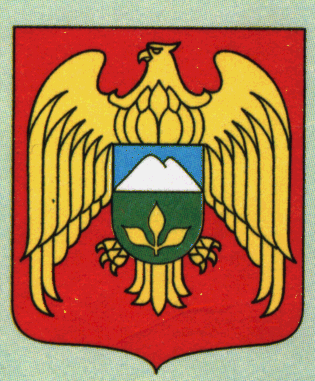 